PREFEITURA DO MUNICÍPIO DE SÃO PAULO - PMSP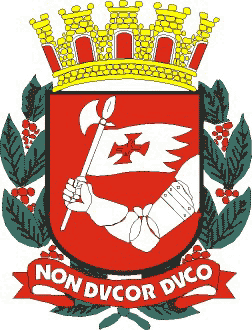 SECRETARIA MUNICIPAL DE GESTÃO – SMG COORDENADORIA DE GESTÃO DE PESSOAS - COGEPDEPARTAMENTO DE RECURSOS HUMANOS - DRHEXCELENTÍSSIMO SENHOR PREFEITO DO MUNICÍPIO DE SÃO PAULOAssunto: CERTIDÃO DE TEMPO DE SERVIÇO para fins de BENEFÍCIO (exceto aposentadoria) junto ao: 	_Regime de Trabalho atual:	RGPS	RPPS Nome:Assunto: CERTIDÃO DE TEMPO DE SERVIÇO para fins de BENEFÍCIO (exceto aposentadoria) junto ao: 	_Regime de Trabalho atual:	RGPS	RPPS Nome:Assunto: CERTIDÃO DE TEMPO DE SERVIÇO para fins de BENEFÍCIO (exceto aposentadoria) junto ao: 	_Regime de Trabalho atual:	RGPS	RPPS Nome:RG: 		CPF: Filho(a) de: 											e de:  											 Endereço:                                                                                                                             Bairro: 		Cidade: 					UF:  		CEP: 	 Tel. (com): ( 	)  		 Ramal: 		Resid.: ( 	)			 E-mail: 												 Ex-servidor desta Prefeitura RF.: 		. 	.      , tendo exercido as funções deFilho(a) de: 											e de:  											 Endereço:                                                                                                                             Bairro: 		Cidade: 					UF:  		CEP: 	 Tel. (com): ( 	)  		 Ramal: 		Resid.: ( 	)			 E-mail: 												 Ex-servidor desta Prefeitura RF.: 		. 	.      , tendo exercido as funções deNo período de 	/ 	/ 	a 	/ 	/ 	_ junto a Secretaria Municipal do(a)  							Vem mui respeitosamente requerer de V. Eª. o DEFERIMENTO do pedido supra.OBS. 1:	SIM, solicitei C.T.C. para fins de Aposentadoria junto ao INSS,através do processo nº 	.OBS. 2:	NÃO, solicitei C.T.C. para fins de Aposentadoria junto ao INSS.OBS.: Fico ciente que terei o prazo improrrogável de 30 (trinta) dias após ser convocado, para a retirada da Certidão.Em caso de não comparecimento, o processo será ARQUIVADO.NESTES TERMOS, PEDE DEFERIMENTOSÃO PAULO, 	DE 	  DE 	. 	  ASSINATURA DO REQUERENTENo período de 	/ 	/ 	a 	/ 	/ 	_ junto a Secretaria Municipal do(a)  							Vem mui respeitosamente requerer de V. Eª. o DEFERIMENTO do pedido supra.OBS. 1:	SIM, solicitei C.T.C. para fins de Aposentadoria junto ao INSS,através do processo nº 	.OBS. 2:	NÃO, solicitei C.T.C. para fins de Aposentadoria junto ao INSS.OBS.: Fico ciente que terei o prazo improrrogável de 30 (trinta) dias após ser convocado, para a retirada da Certidão.Em caso de não comparecimento, o processo será ARQUIVADO.NESTES TERMOS, PEDE DEFERIMENTOSÃO PAULO, 	DE 	  DE 	. 	  ASSINATURA DO REQUERENTE